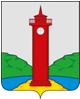 АдминистрацияСЕЛЬСКОГО ПОСЕЛЕНИЯ курумочМУНИЦИПАЛЬНОГО РАЙОНА Волжский САМАРСКОЙ ОБЛАСТИПОСТАНОВЛЕНИЕот 02 октября 2019 года № 476О предоставлении разрешения на отклонение от предельных параметров разрешенного строительства, реконструкции объектов капитального строительства для земельного участка с кадастровым номером 63:17:2405003:797Рассмотрев заявление Ивановой Е.В. о предоставлении разрешения на отклонение от предельных параметров разрешенного строительства, реконструкции объектов капитального строительства, в соответствии со статьей 40 Градостроительного кодекса Российской Федерации, с учетом заключения о результатах публичных слушаний от 01.10.2019 г. по проекту постановления о предоставлении разрешения на отклонение от предельных параметров разрешенного строительства, реконструкции объектов капитального строительства для земельного участка с кадастровым номером 63:17:2405003:797, опубликованного в газете «Вести сельского поселения Курумоч» от 02.10.2019 г. № 18(207), руководствуясь Уставом сельского поселения Курумоч муниципального района Волжский Самарской области, ПОСТАНОВЛЯЕТ:1.  Предоставить разрешение на отклонение от предельных параметров разрешенного строительства, реконструкции объектов капитального строительства в отношении земельного участка с кадастровым номером 63:17:2405003:797, расположенного по адресу: Самарская область, Волжский район, сельское поселение Курумоч, п. Власть Труда, (коттеджный поселок "Булгари Парк") (далее – земельный участок).2.  Разрешить отклонение от предельных параметров разрешенного строительства, реконструкции объектов капитального строительства для земельного участка с установлением следующих значений предельных параметров:-  предельная высота зданий, строений, сооружений – 12 м;-  максимальный процент застройки в границах земельного участка для ведения дачного хозяйства – 40%.3.  При определении предельных параметров разрешенного строительства, реконструкции объектов капитального строительства, не указанных в пункте 2 настоящего постановления, применять значения, установленные действующим градостроительным регламентом подзоны «Ж7* Подзона садоводства и дачного хозяйства № 1» территориальной зоны «Ж7 Зона садоводства и дачного хозяйства».4.  Опубликовать настоящее постановление в газете «Вести сельского поселения Курумоч» и разместить на официальном сайте сельского поселения Курумоч в сети Интернет.5.  Настоящее постановление вступает в силу со дня его официального опубликования.Глава сельского поселения Курумоч муниципального района ВолжскийСамарской области							     О.Л. Катынский